19.06.2020 ĆWICZENIA KSZTAŁTUJĄCE POPRAWNĄ POSTAWĘ                    zabawa z piłką
(źródło: Owczarek S., "Gimnastyka przedszkolaka")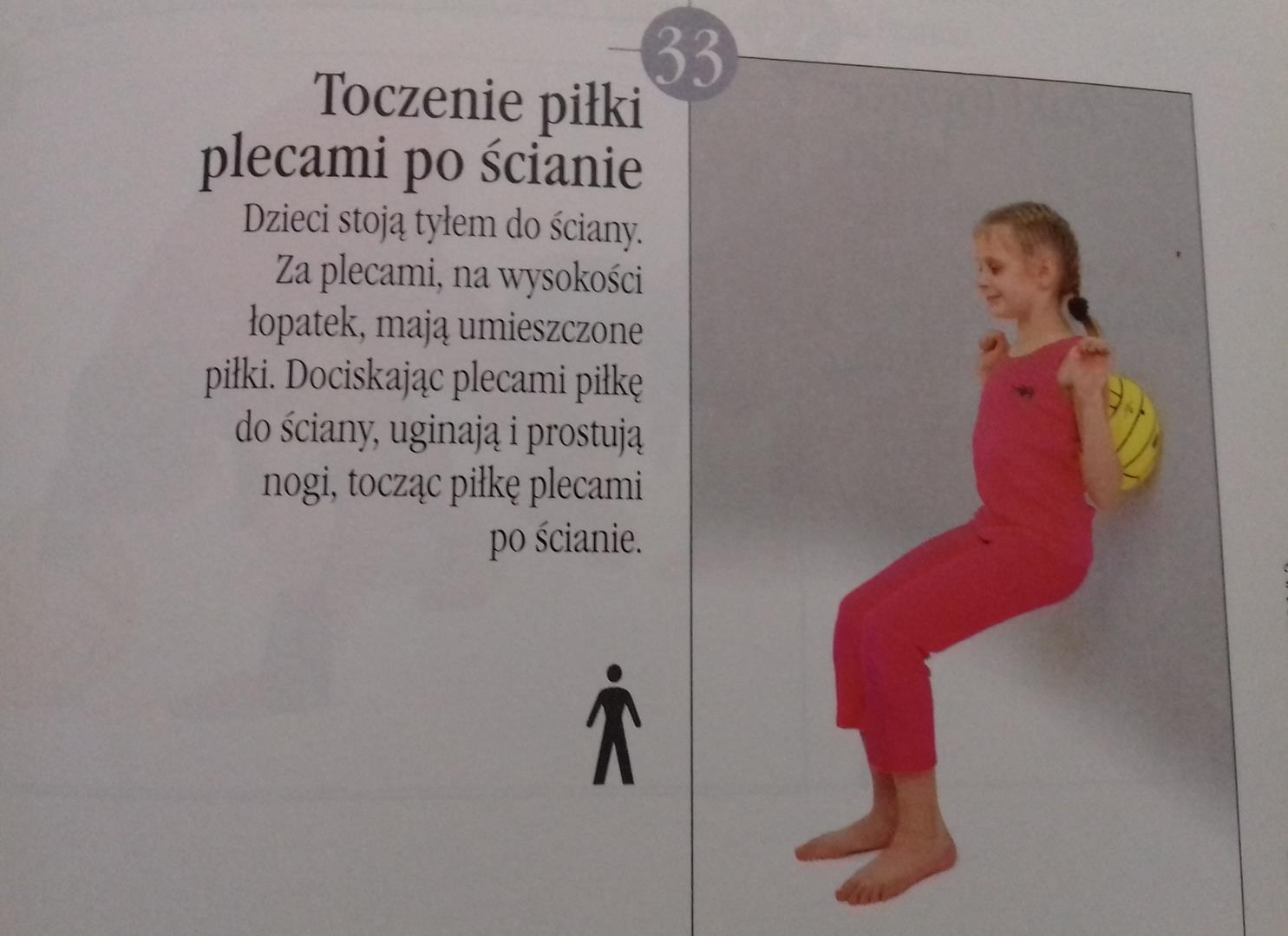 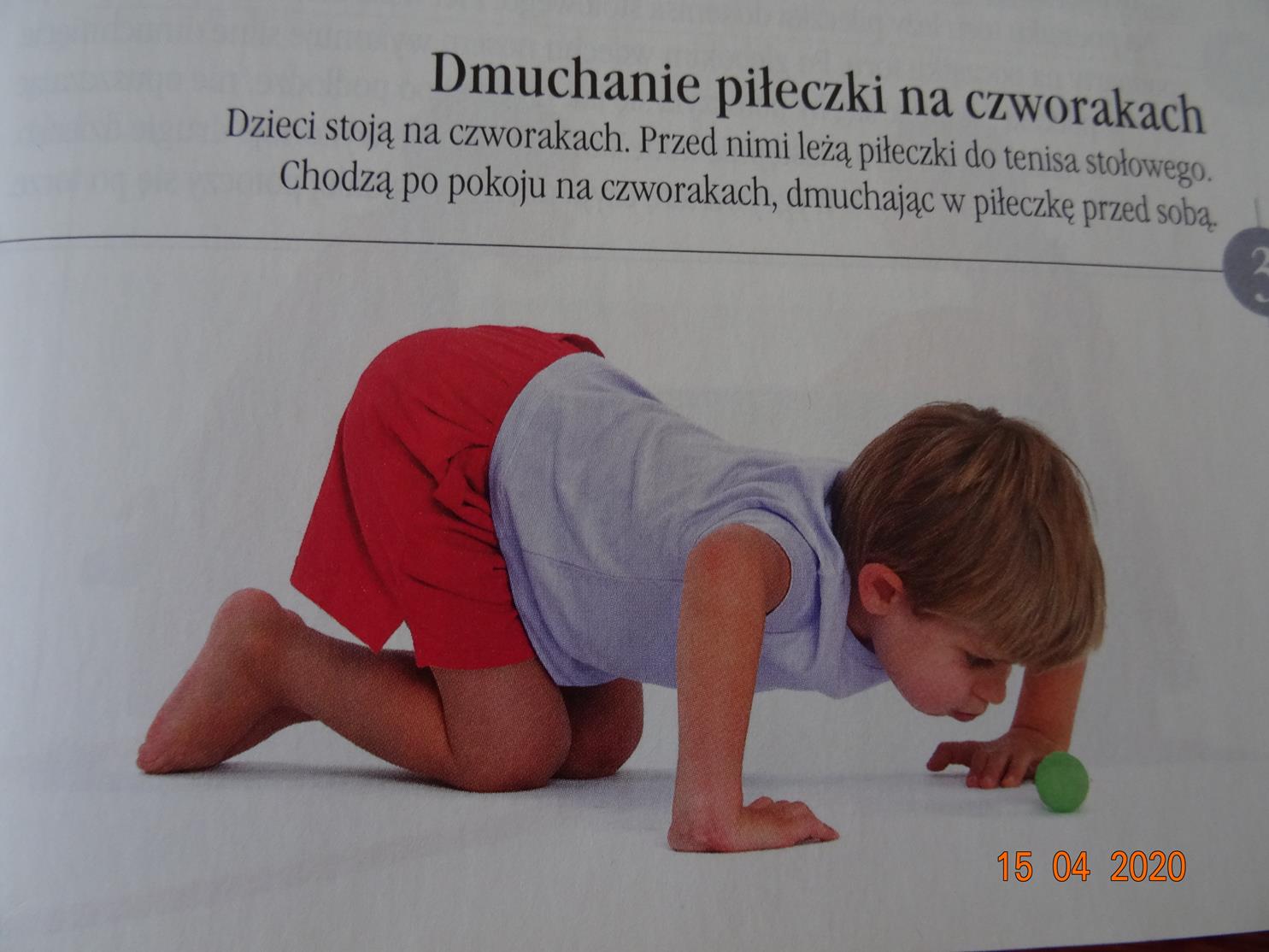 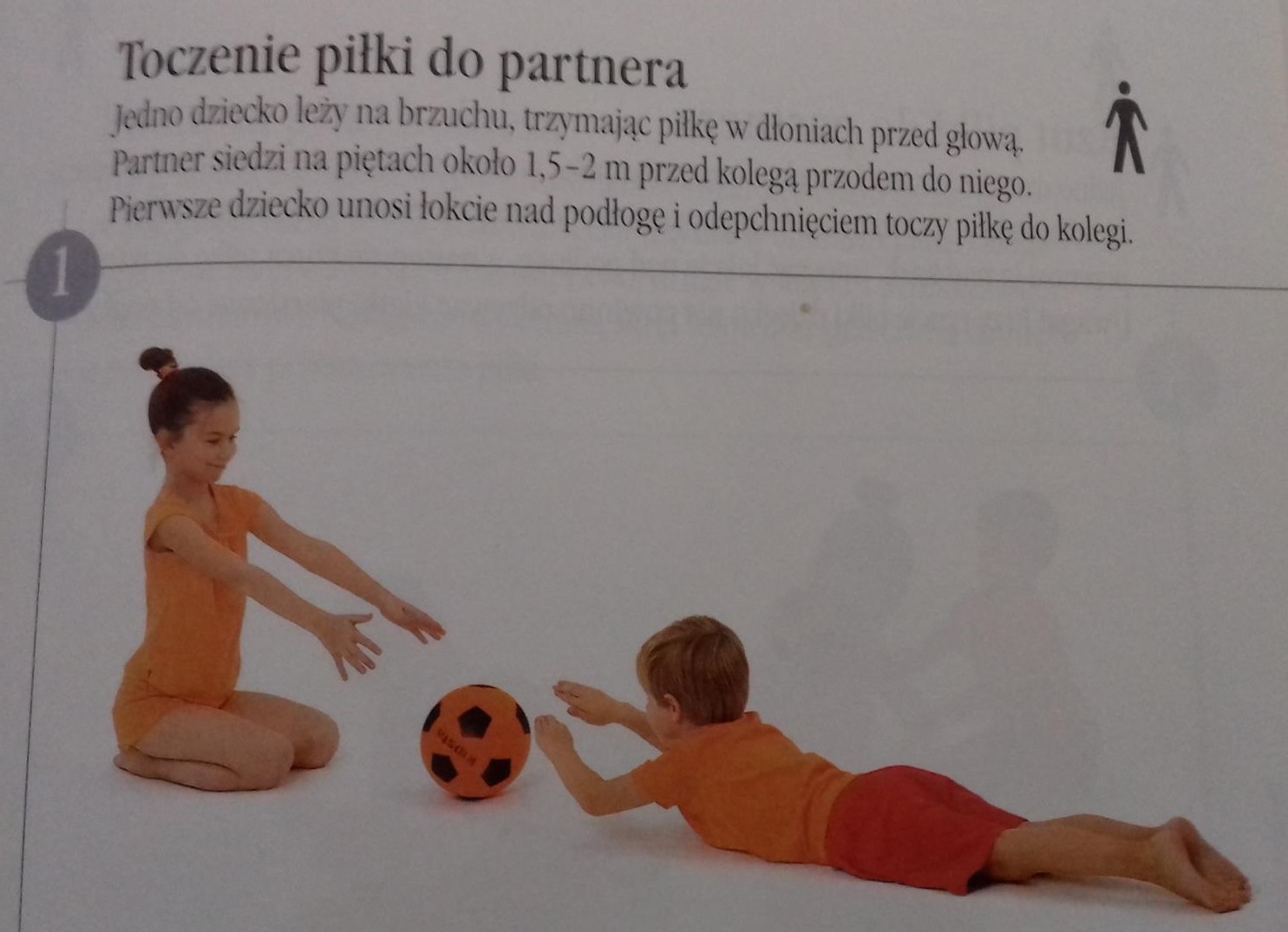 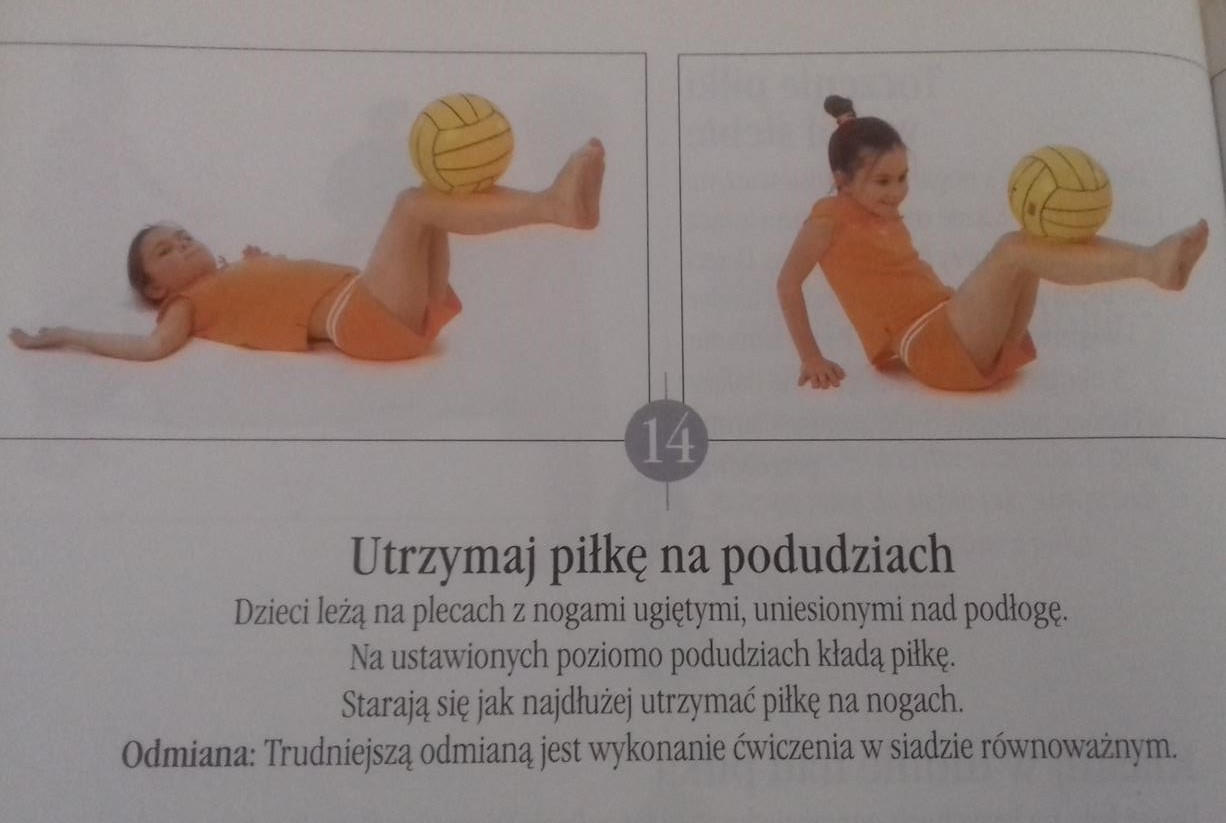 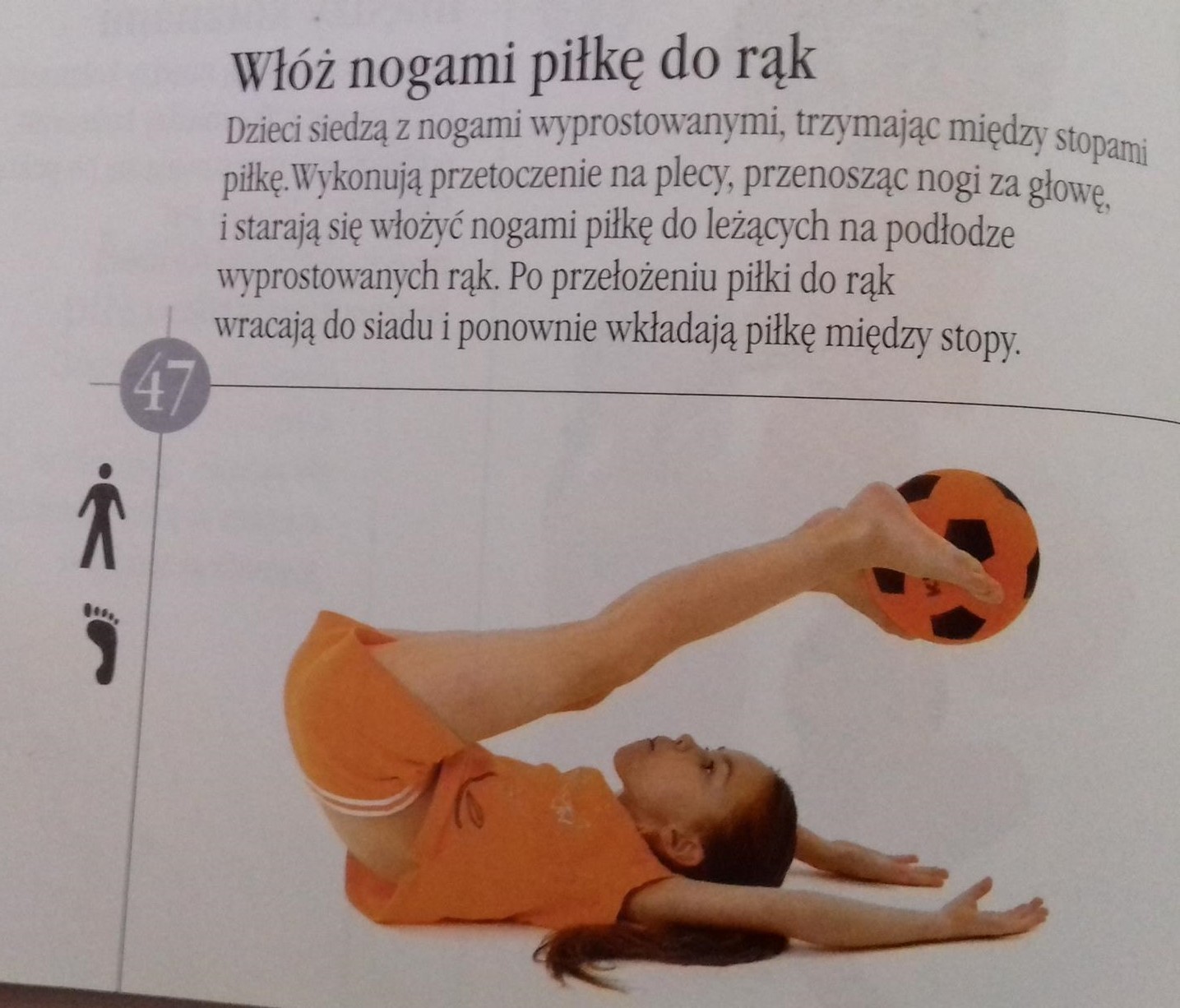 